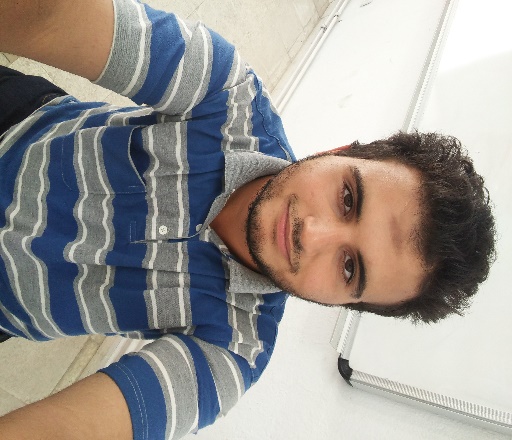 sassi moktadarEtudiant en Master professionnel de traduction Arabe Français  AnglaisCursus académique 2022: Licence en langue françaiseInstitut supérieur des langues de Tunis 2019 : Baccalauréat de lettresLycée Kheireddine ArianaEtudiant en master professionnel de traduction spécialité français. Je suis à la recherche d’un emploi afin d’appliquer et améliorer mes compétences.+216 23 335 741sassimoktadar@gmail.comAdresse :15 Rue Jbal Châanbi 2080 ArianalanguesArabe : maternelle Français : courantAnglais : techniqueEcrire la poésiePARCOURS PROFESSIONNELAoût 2014 : Ouvrier de bâtiment débutant – Rue du Koweït TunisJanvier-Février 2023 : Professeur de français – Raslen School ZahrouniFORMATIONEvent managementDécembre 2019 – Club ISLT FLOURISHVIE ASSOCIATIVE Représentant du lycée Kheireddine et de la direction régionale del’éducation de l’Ariana dans des évènements culturels régionaux et nationaux :Club culturel du lycée Kheireddine Ariana (Janvier 2016 – Novembre 2018)Participant au festival culturel et sportif de l’OOUN à Béja le 07/04/2021 :Centre culturel et sportif universitaire ‘’Ibn Abi-Dhief’’ à ManoubaTechniqueCréativité -Gestion de crise  InformatiquePack office : Word, PowerPoint, Excel